1.	T: Hello, how are you?	S: I’m fine. And you? How are you?	T:  I’m fine, thanks.2. 	T: What’s your first name? My first name is __________ and my last name is __________. What’s 	your first name and last name?	S: My first name is ______________. My last name is _____________. 3.	T: Can you spell your first name? I spell my first name [letters]. Can you spell your first 	name?	S: (Student spells first name)	T: Can you spell your last name? I spell my last name [letters]. Can you spell your last name?	S: (Student spells last name) 	[ALPHABET CHART IS HELPFUL HERE]4. 	T: How old are you? [Fourteen? Fifteen? Sixteen?] (If the student does not know the 	number, you can count up with him/her)	S: I am ______ years old. 	[NUMBER CHART IS HELPFUL HERE]5. 	T: What is your date of birth? My date of birth is 3 24 - 1980. What is your date of birth?	S: My date of birth is 7 – 26-2000	T: When is your birthday? My birthday is March 24, 1980 When is your birthday?	S: My birthday is July 26, 2000.	[NUMBER CHART IS HELPFUL HERE]6. 	T: What is your phone number? My phone number is 845-342-8344. [Remind students that we 	say each number individually in a phone number]	S: My phone number is 845-257-28767. 	T: Where do you live?  I live in New Paltz. Where do you live?	S: I live in [name of city].8.	T: What is your address? My address is 16 Cherry Hill Rd, New Paltz, New York, 12561.  	What is your address?	S: My address is [street address, city, state, zip code].	[NUMBER CHART IS HELPFUL HERE. Consider a focus on pronunciation]9. 	T: Where do you go to school? What is the name of your school?[If they don’t understand, 	give   	a name of a recognizable school]	S: I go to [name of school]. My school is [name of school]10. 	T: What languages do you speak? I speak English and [other language(s) you speak]. What 	languages do you speak?	S: [names of languages – be sure they include English!]11. 	T: Do you work? [yes/no]. What is your job?	S: [name of position] 12.	T: Where do you work? 	S: I work at [name of workplace].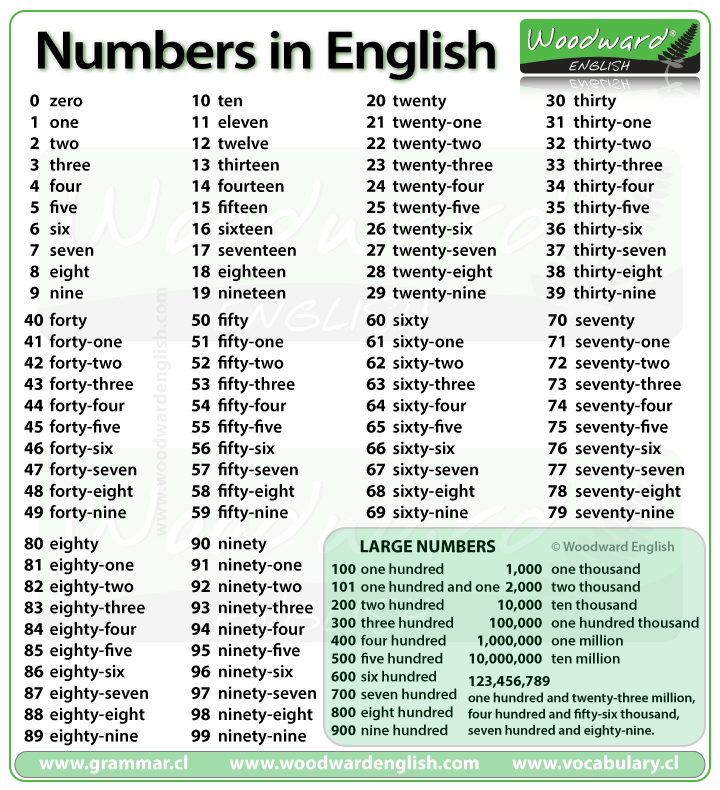 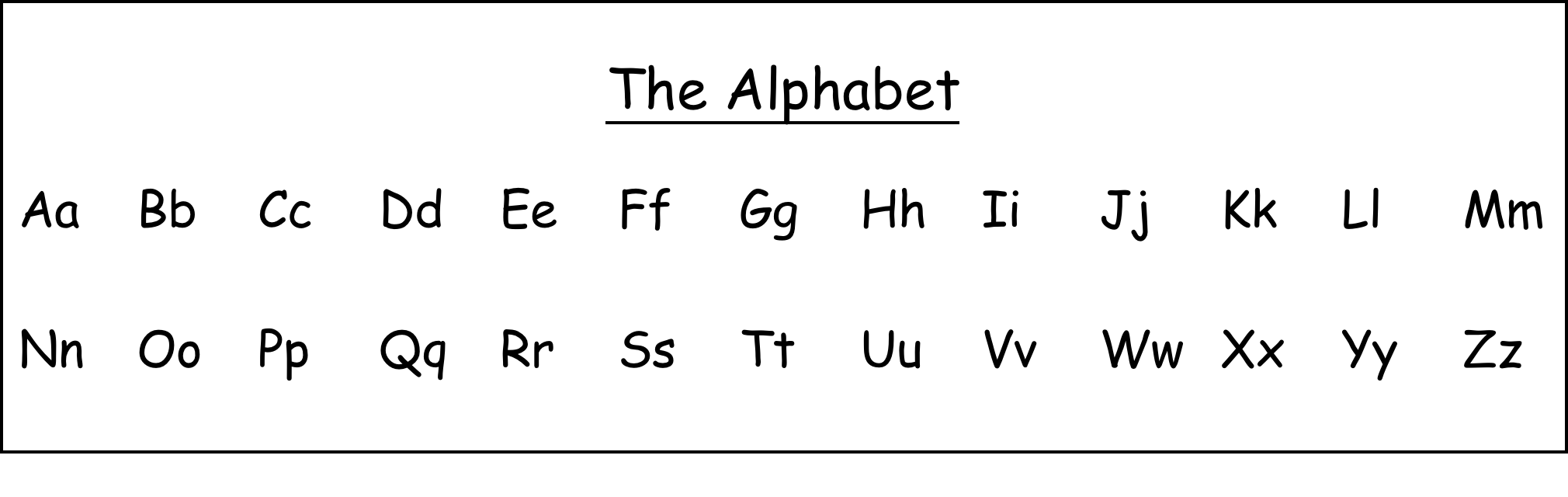 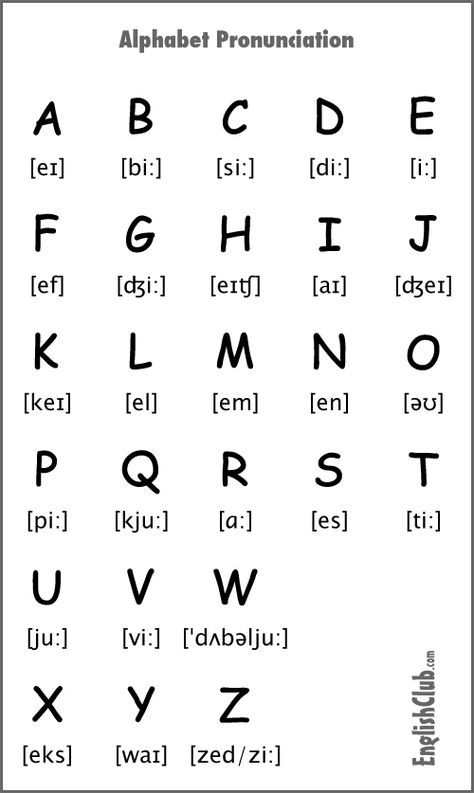 